ППМИ на в помощь!          Как и было запланировано, в субботу 20 ноября 2021 года, мы  провели  итоговое собрание жителей п. Каштан.  Особо хочется отметить,  активность и   не равнодушие жителей, которые не смотря на выходной день и достаточно холодный день, пришли  и сделали свой выбор! Для  маленького поселка, явка сегодня была на высоте! Итоговому собранию предшествовала большая предварительная работа, проведённая на территории. И именно жители при активном обсуждении пришли к заключению, что в посёлке нет  достойного и  уютного  места для культурного отдыха жителей. Проведённое ранее анкетирование населения активистами поселка и опрос проведённый работниками сельсовета показал, что  жители хотят  благоустроить  пустырь в центре поселка, из 90 опрошенных  87  избрали именно этот объект. На собрании  открытым голосованием жители выбрали объект, который  мы  заявим  в программу поддержки местных инициатив (ППМИ) , так же утвердили минимальный размер софинансирования и избрали инициативную группу. Собрание проведено. Объект выбран. Осталось дело за малым)) -  сформировать достойную заявку в ППМИ !!!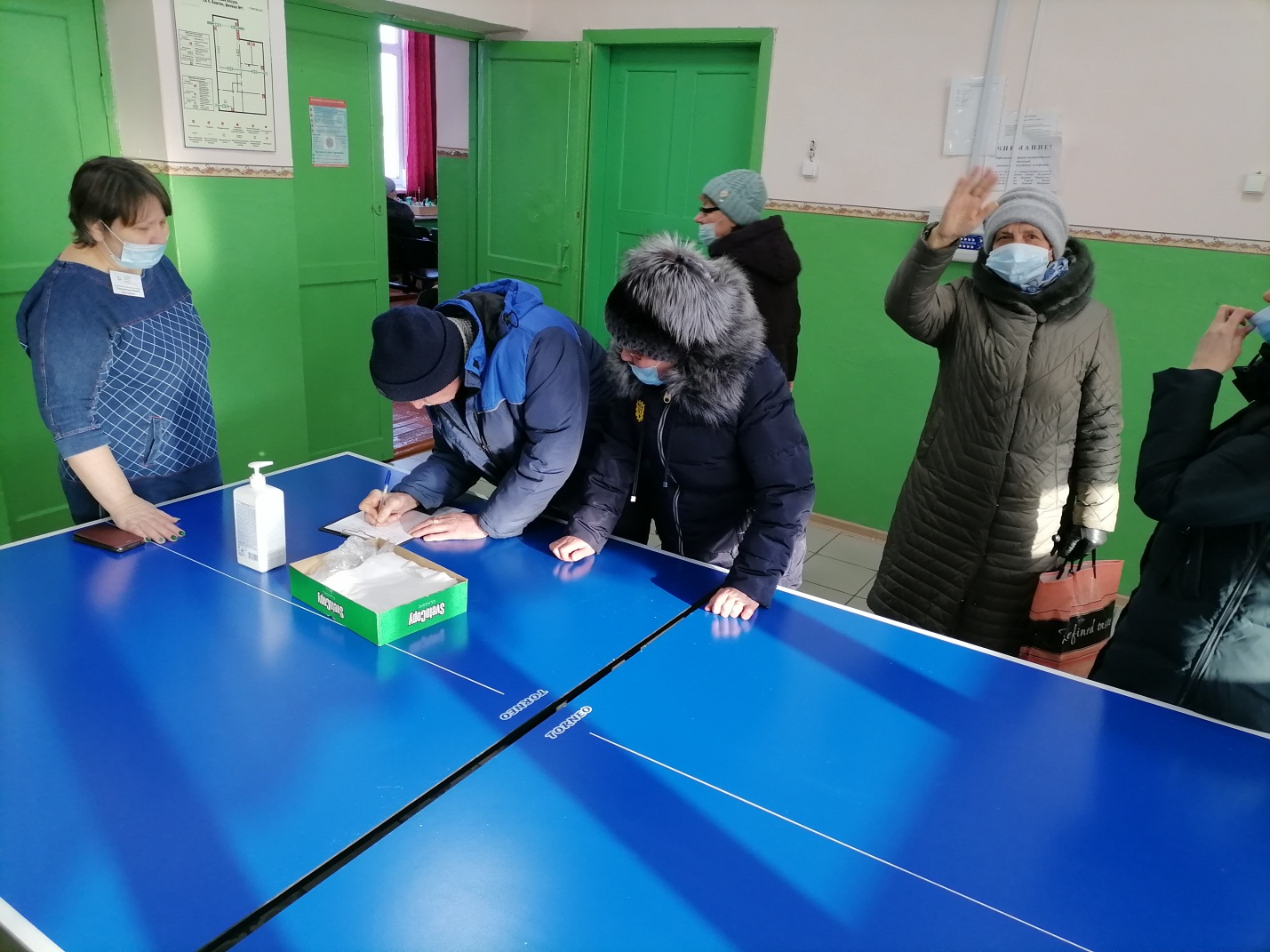 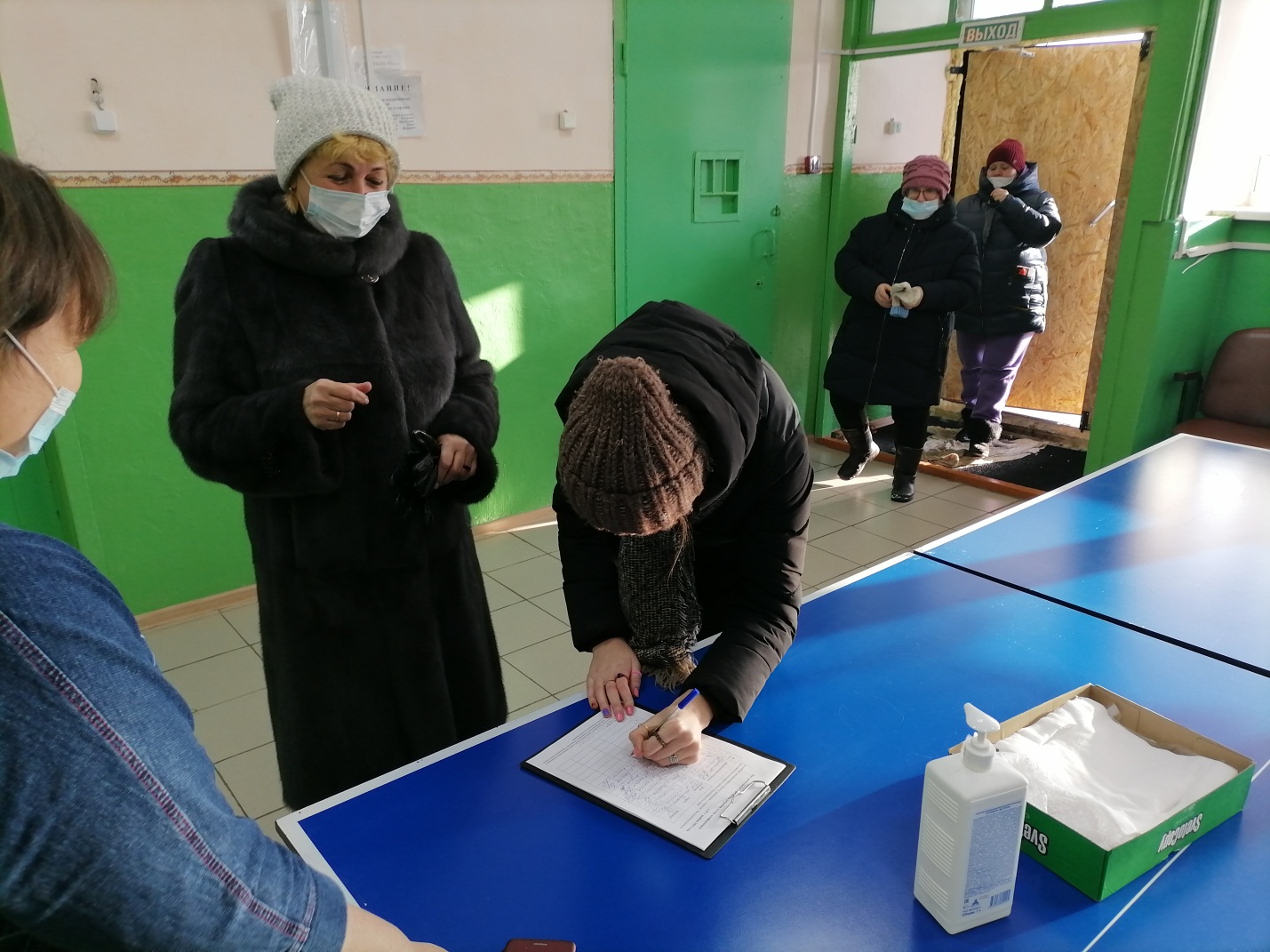 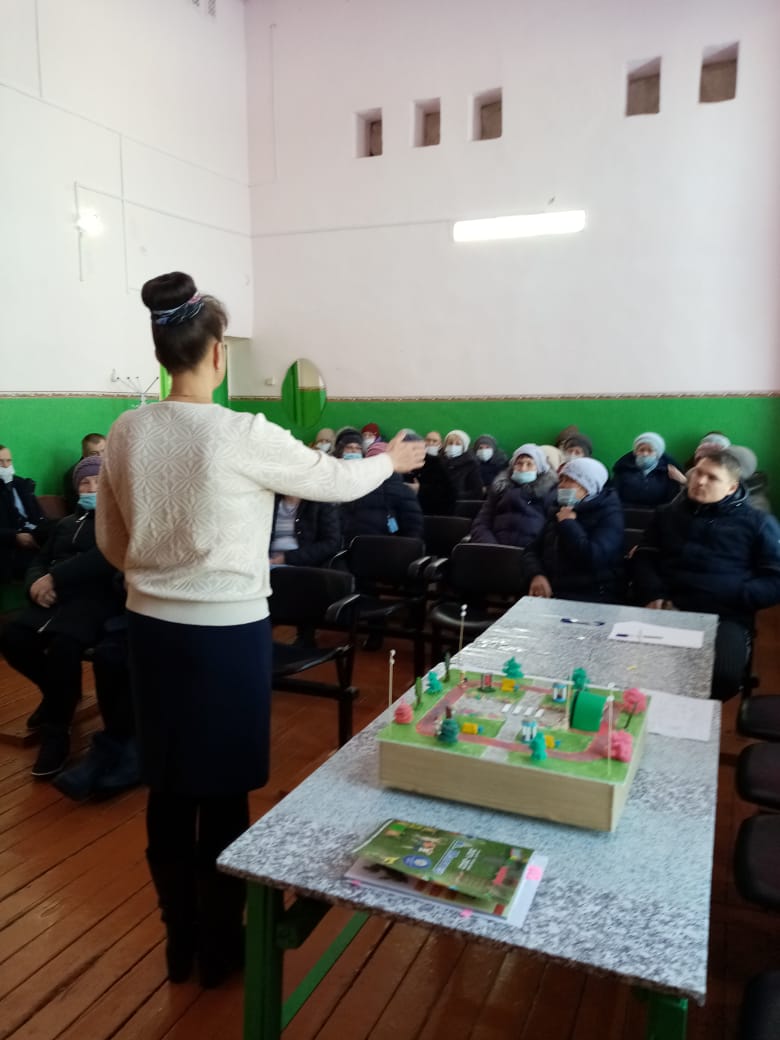 